МОБУ Новобурейская СОШ № 3Бурейского района Амурской области«ВИДЫ ИЗОБРАЖЕНИЙ ПОВЕРХНОСТИ ЗЕМЛИ»Срезовая контрольная работа, 6 классавторская программа под редакцией И. В. ДушинойРабота рассчитана на 40 минут рабочего времени урока.                                                                          Разработала и провела:                                                           Швецова В. А.                                                                                     Учитель географии и экологии                                                      1 категории	Ноябрь, 2014 г. Срезовая контрольная работа, 6 класс«ВИДЫ ИЗОБРАЖЕНИЙ ПОВЕРХНОСТИ ЗЕМЛИ»1 вариантВыберите один верный ответ.1. Чем является Земля?А) планетой;Б) кометой;В) астероидом.2. За какой период времени Земля совершает полный оборот вокруг Солнца?А) за сутки;          В) за один год.Б) за месяц;3. Как называется масштаб, записанный в таком виде 1: 10 000?А) именованный;          В) линейный.Б) численный;4. Какой стороне горизонта соответствует азимут 90 градусов?А) север;Б) восток;В) юг.5. Расшифруйте топографические знаки:  А)          Б)  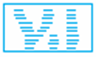 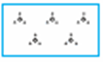 6. Закончите фразу: Величина, показывающая во сколько раз расстояния на плане или карте меньше чем на местности, называется  ....………7. Переведите численный масштаб в именованный                1 : 5000000 - ……………………8. Переведите именованный масштаб в численный                в 1 см -   40 км -   ……………..9. В каком направлении вы будете возвращаться домой  из школы, если школа расположена на северо – западе от вашего дома?10. Приведите два доказательства шарообразности Земли, которые могли быть известны людям  в  XVI  в.Срезовая контрольная работа, 6 класс«ВИДЫ ИЗОБРАЖЕНИЙ ПОВЕРХНОСТИ ЗЕМЛИ»2 вариантВыберите один верный ответ.1. За какой период времени Земля совершает полный оборот вокруг своей оси?А) за сутки;          Б) за месяц;В) за один год.2. Чем является Солнце?А) планетой;Б) звездой;В) кометой. 3. Как называется масштаб, записанный в таком виде -   в 1 см – 100 м?А) именованный;           Б) численный; В) линейный.4. Какой стороне горизонта соответствует азимут 180 о?А) север;Б) восток;В) юг.5. Расшифруйте топографические знаки:    А)          Б) 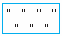 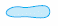 6.  Закончите фразу:Все неровности земной поверхности, называют …. 7. Переведите численный масштаб в именованный   1 : 800000  - ………….8. Переведите именованный масштаб в численный   в 1 см -   500 м - …………9. Вы пошли в лес в северо – восточном направлении. В каком направлении вы будете возвращаться домой?        10. Приведите два примера местных признаков, по которым можно определить стороны горизонта. Свой ответ пояснить.ОТВЕТЫ 1 вариант 1. А2. В3. Б4. Б5. А – болото; Б- кустарник6. Масштаб7. в 1 см – 50 км8. 1 : 40000009. Возвращаться домой буду на юго – восток. 10. Доказательства шарообразности Земли:       - округлая форма края земной тени на диске Луны во время лунных затмений;        - постепенное появление и исчезновение судов при их приближении и удалении от берега.     2 вариант 1. А2. Б3. А4. В5. А - луг;   Б – озеро6. рельеф7. в 1 см – 8 км8.  1 : 500009.  Возвращаться домой буду в юго  - западном направлении.10. Южная сторона предметов нагревается больше чем северная, соответственно и таяние снега с этой стороны горизонта  происходит быстрее.  В полдень направление тени (она будет самая короткая) указывает на север.Критерий оценивания:«5» - за 10 верно выполненных задания«4» - за 9 – 7 верно выполненных задания«3» - за 5 – 6 верно выполненных задания«2» за 4 и менее выполненных задания